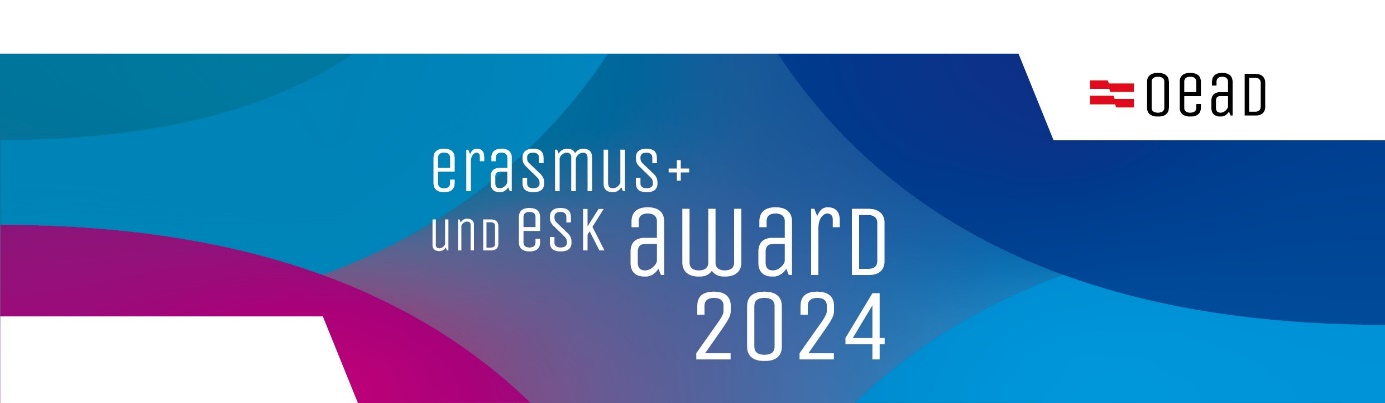 Erasmus+ und ESK Award 2024 Bewerbungsformular Europäisches Solidaritätskorps (ESK)KategorieIch bewerbe mich für den „Erasmus+ und Europäisches Solidaritätskorps (ESK) Award 2024“ in folgender Kategorie: ESK - Solidaritätsprojekte (ab 2018)Datenabfrage Diese Information dient u.a. der externen Jury, um ein Bild von Ihrer informellen Gruppe zu bekommen. Projektbeschreibung   
Bitte kurze Antworten auf das wesentliche beschränkt - Diese Information dient der externen Jury, um ein Bild von Ihrem Projekt zu erhalten.Wirkung des ProjektesGerne können weitere Unterlagen (z.B. Videos, Auswertungen, Newsbeiträge, Artikel etc.), die zur Veranschaulichung dienen, dem Bewerbungsformular beigefügt werden.  __________________________________________Datum, Unterschrift der zeichnungsberechtigten Person Wir freuen uns bereits auf Ihre Bewerbung und bitten Sie, diese per E-Mail an folgende Adresse zu übermitteln: ErasmusplusESK-Award@oead.at.Kontaktdaten – Projektträger/in Name der Organisation:OID Nr.:Kontaktperson:Adresse:E-Mail:Tel. Nr.:Kontaktdaten - informelle Gruppe/Verein sofern nicht mit Projektträger/in ident Name der Organisation:Kontaktperson:Adresse:E-Mail:Tel. Nr.:Unterstützende Organisation: Bitte erklären Sie kurz, welches die Hauptaktivitäten und die Zielgruppen Ihrer Organisation sind. Bitte ausfüllenInformelle Gruppe/Verein: Bitte erklären Sie kurz, welches die Hauptaktivitäten und die Zielgruppen Ihrer Gruppe/Organisation sind. Bitte ausfüllenHaben Sie bereits zuvor ein oder mehrere Solidaritätsprojekt/e durchgeführt? Bitte ausfüllenUnterstützende Organisation: Nehmen Sie auch an Erasmus+ teil und/oder haben ESK-Freiwilligenprojekte durchgeführt? Bitte ausfüllenDaten zum eingereichten Solidaritätsprojekt (Wichtiges formales Teilnahmekriterium: das Projekt muss bereits abgeschlossen und der Schlussbericht positiv bewertet sein - siehe Ausschreibung Erasmus+ und ESK Award 2024 Punkt B Teilnahmebedingungen)Titel: vollständige Projektnummer:Projektdauer in Monaten:Link zu ihrem Projekt auf dem European Youth Portal: ZieleBitte beschreiben Sie den Inhalt und das Ziel Ihres Projektes. Welche Haupt-Zielgruppe(n) hatte ihr Projekt? Was wollten Sie mit der Umsetzung Ihres Projektes erreichen? Bitte ausfüllen (max. 3000 Zeichen inkl. Leerzeichen)Ergebnisse Welche Ergebnisse wurden im Rahmen des Projekts erreicht? Was haben Sie mit diesen gemacht?Bitte ausfüllen (max. 3000 Zeichen inkl. Leerzeichen)Wirkung   Welche positive nachhaltige Wirkung hat sich durch die Umsetzung des Projektes auf individueller, regionaler oder sogar nationaler und europäischer Ebene gezeigt? Welche Veränderungen haben durch die Umsetzung Ihres Projektes stattgefunden?  Individuelle Ebene
Welche Veränderung hat das Projekt bei den aktiv am Projekt Beteiligten und bei Ihrer Zielgruppe bewirkt? Welche Auswirkungen hatte das Projekt z.B. auf die Kompetenzen und die persönliche und berufliche Entwicklung?              Bitte ausfüllenRegionale und ggf. nationale und europäische Ebene 
Welche Wirkung hat die Umsetzung des Projekts auf regionaler (lokaler Gemeinschaft) bzw. Zielgruppenebene oder auf nationaler bzw. europäischer Ebene?               Bitte ausfüllenMaßnahmen zur Wirkungserzielung Welche Maßnahmen haben Sie gesetzt, um eine nachhaltige Wirkung des Projekts zu erzielen sowie sichtbar zu machen?              Bitte ausfüllenEvaluierung Wie erkennen und/oder messen Sie die Wirkung des Projekts (z.B. Feedbackgespräch, Berichte, Umfragen etc.)? Wie nutzen Sie die Ergebnisse dieser Evaluierung?              Bitte ausfüllenWarum soll ihr Projekt ausgezeichnet werden, was macht ihr Projekt zu etwas Besonderem?              Bitte ausfüllen